List do wychowanków Jędrusia !W naszym życiu nastał bardzo trudny okres podczas, którego wszyscy możemy czuć się wystraszeni, przygnębieni, zezłoszczeni, zestresowani oraz smutni. Chciałybyśmy w tym czasie Wam pomóc oraz wesprzeć. W naszej zakładce dotyczącej socjoterapii będziemy zamieszczać przydatne materiały jak radzić sobie w obecnej sytuacji. Pamiętajcie, że my jako kadra (wychowawcy, nauczyciele i terapeuci) jesteśmy z Wami i dla Was. Na co dzień razem tworzymy społeczność „Jędrusia”, która jest pełna energii, śmiechu, kreatywności oraz wzajemnych pozytywnych relacji. Pamiętajcie, że trudne okresy kiedyś się kończą i po nich następują lepsze chwilę. Na co dzień staramy się Was wspierać i pomagać, dlatego w obecnej sytuacji również pamiętamy o Was i jesteśmy dla Was dostępne na dyżurach telefonicznych lub możecie do nas napisać e-maila. Gdy poczujecie, że potrzebujecie porozmawiać kontaktujcie się z nami śmiało! My nie możemy już doczekać, aż znowu będziemy mogli się zobaczyć  p. Mariola Marczuk, p. Natalia Matus, p. Agnieszka Janaszek,  p. Maja Kurczewska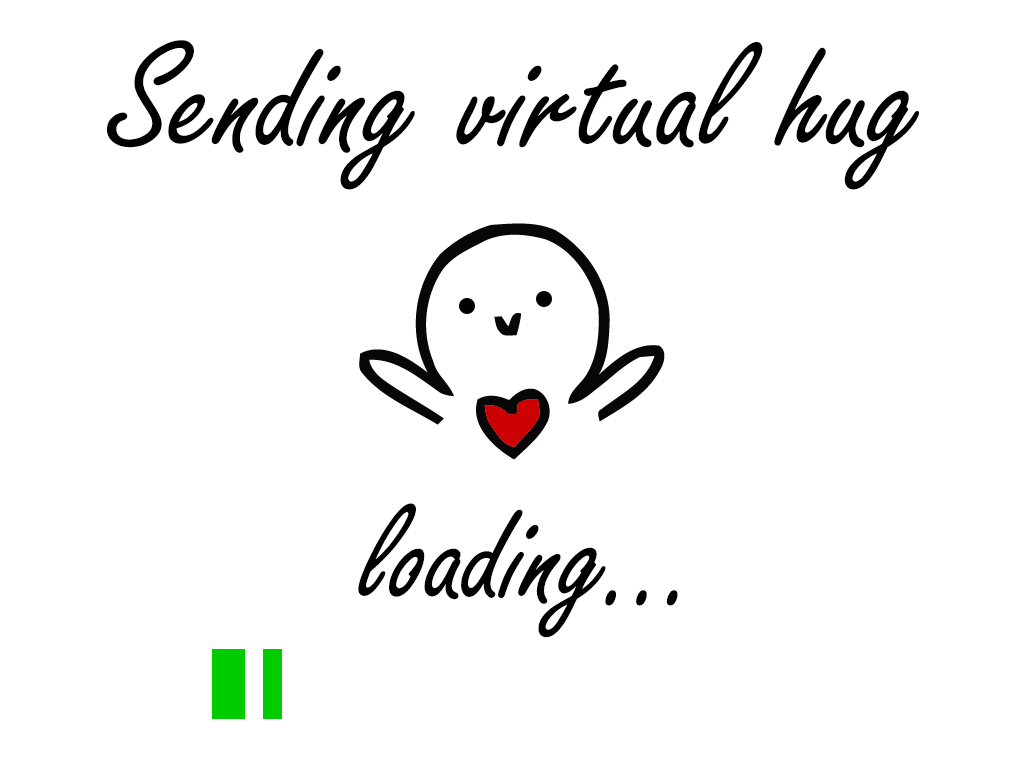 